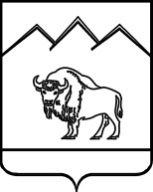 АДМИНИСТРАЦИЯ УНАРОКОВСКОГО СЕЛЬСКОГО ПОСЕЛЕНИЯМОСТОВСКОГО РАЙОНА ПОСТАНОВЛЕНИЕот 08.06.2015 г.	№60село УнароковоВ соответствии со статьей 72 Земельного кодекса Российской Федерации, Кодексом Российской Федерации об административных правонарушениях, Федеральным законом от 6 октября 2003 N 131-ФЗ "Об общих принципах организации местного самоуправления в Российской Федерации", Федеральным законом от 26 декабря 2008 N 294-ФЗ "О защите прав юридических лиц и индивидуальных предпринимателей при осуществлении государственного контроля (надзора) и муниципального контроля", Законом Краснодарского края от 5 ноября 2002 N 532-КЗ "Об основах регулирования земельных отношений в Краснодарском крае", Законом Краснодарского края от 23 июля 2003 N 608-КЗ "Об административных правонарушениях", Законом Краснодарского края от 4 марта 2015 г. N 3126-КЗ "О порядке осуществления органами местного самоуправления муниципального земельного контроля на территории Краснодарского края", Уставом Унароковского сельского поселения Мостовского района п о с т а н о в л я ю:1. Утвердить Положение о муниципальном земельном контроле на территории  Унароковского сельского поселения Мостовского района согласно приложению.2.Общему отделу администрации Унароковского сельского поселения (Соколова):1)обнародовать настоящее постановление в установленном порядке;2)организовать  размещение настоящего постановления на официальном сайте администрации Унароковского сельского поселения Мостовского района в сети Интернет.3.Признать утратившими силу постановления администрации Унароковского сельского поселения Мостовского района  :1) от  12 августа 2010 года  №47 «Об утверждении Положения о муниципальном земельном контроле на территории Унароковского сельского поселения Мостовского района»2) от 5 октября 2010  года  №61 «О внесении изменений в постановление администрации Унароковского сельского поселения от 12 августа 2010 года №47 «Об утверждении  Положения о муниципальном  земельном контроле на территории Унароковского сельского поселения Мостовского района»4.Контроль за выполнением настоящего постановления оставляю за собой. 5. Постановление вступает в силу со дня его обнародования.Глава Унароковского сельского поселения                                                                      И.И.СкобелевПРИЛОЖЕНИЕУТВЕРЖДЕНОпостановлением администрацииУнароковского сельского поселенияМостовского районаот 08.06.2015 г. №60ПОЛОЖЕНИЕо муниципальном земельном контроле на территории Унароковского сельского поселения Мостовского районаРаздел I. Общие положения1.1. Положение о муниципальном земельном контроле на территории Унароковского сельского поселения Мостовского района (далее - Положение) разработано в соответствии со статьей 72 Земельного кодекса Российской Федерации, Кодексом Российской Федерации об административных правонарушениях, Федеральным законом от 06 октября 2003 N 131-ФЗ "Об общих принципах организации местного самоуправления в Российской Федерации", Федеральным законом от 26 декабря 2008 N 294-ФЗ "О защите прав юридических лиц и индивидуальных предпринимателей при осуществлении государственного контроля (надзора) и муниципального контроля", Законом Краснодарского края от 05 ноября 2002 N 532-КЗ "Об основах регулирования земельных отношений в Краснодарском крае", Законом Краснодарского края от 23 июля 2003 N 608-КЗ "Об административных правонарушениях", Законом Краснодарского края от 4 марта 2015 г. N 3126-КЗ "О порядке осуществления органами местного самоуправления муниципального земельного контроля на территории Краснодарского края", Уставом Унароковского сельского поселения Мостовского района и другими нормативными правовыми актами, регулирующими сферу контроля за использованием земель (далее - муниципальный земельный контроль).1.2. Муниципальный земельный контроль - деятельность органов местного самоуправления по контролю за соблюдением органами государственной власти, органами местного самоуправления, юридическими лицами, индивидуальными предпринимателями, гражданами в отношении объектов земельных отношений требований законодательства Российской Федерации, законодательства Краснодарского края, за нарушение которых законодательством Российской Федерации, законодательством Краснодарского края предусмотрена административная и иная ответственность.1.3. Муниципальный земельный контроль осуществляется в отношении расположенных в границах Унароковского сельского поселения Мостовского района объектов земельных отношений.1.4. Положение определяет:основные цели,  задачи, принципы муниципального земельного контроля, порядок организации и проведения муниципального земельного контроля, права и обязанности должностных лиц при проведении муниципального земельного контроля, права и обязанности лиц, в отношении которых осуществляется муниципальный земельный контроль.1.5. Финансирование деятельности по муниципальному земельному контролю осуществляется из средств местного бюджета (бюджета Унароковского сельского поселения Мостовского района) в порядке, определенном бюджетным законодательством.Раздел II.Цели, задачи и принципы муниципального земельного контроля2.1. Основными целями муниципального земельного контроля являются:1) контроль за соблюдением органами государственной власти, органами местного самоуправления, юридическими лицами, индивидуальными предпринимателями требований законодательства Российской Федерации и законодательства Краснодарского края в отношении объектов земельных отношений, за нарушение которых предусмотрена административная и иная ответственность;2) предупреждение и пресечение фактов самовольного строительства и самовольного занятия земельных участков на территории Унароковского сельского поселения Мостовского района;3) обеспечение мер по контролю за использованием земель, расположенных в границах Унароковского сельского поселения Мостовского района, в целях сохранения особо ценных земель, земель сельскохозяйственного назначения, земель особо охраняемых природных территорий, а также иных объектов земельных отношений;4) обеспечение мер по эффективному использованию земель, расположенных в границах Унароковского сельского поселения Мостовского района.2.2. Основными задачами муниципального земельного контроля являются:1) принятие мер по предупреждению, выявлению и пресечению нарушений требований земельного законодательства органами государственной власти, органами местного самоуправления, юридическими лицами, их руководителями и иными должностными лицами, индивидуальными предпринимателями и гражданами;2) принятие мер по устранению последствий нарушений, выявленных в ходе проведения проверочных мероприятий муниципального земельного контроля;3) создание надлежащих условий для защиты прав и законных интересов граждан, юридических лиц и индивидуальных предпринимателей, государственных, муниципальных и общественных интересов, публичных образований в сфере использования земель;4) ведение систематического наблюдения за исполнением требований земельного законодательства при осуществлении органами государственной власти, органами местного самоуправления, юридическими лицами, индивидуальными предпринимателями, гражданами деятельности в сфере использования земель, проведение анализа и прогнозирования исполнения требований земельного законодательства.2.3.Муниципальный земельный контроль осуществляется в соответствии со следующими принципами:1) принцип соблюдения прав и законных интересов органов государственной власти, органов местного самоуправления, юридических лиц, индивидуальных предпринимателей и граждан;2) принцип ответственности органа, осуществляющего муниципальный земельный контроль, и его должностных лиц за нарушение законодательства Российской Федерации, законодательства Краснодарского края, нормативных правовых актов Унароковского сельского поселения Мостовского района при осуществлении муниципального земельного контроля;3) принцип недопустимости взимания платы за проведение мероприятий муниципального земельного контроля с органов и лиц, в отношении которых проводятся указанные мероприятия;4) принцип возможности обжалования в административном и (или) судебном порядке в соответствии с законодательством Российской Федерации решений и действий (бездействия) должностных лиц, уполномоченных на осуществление муниципального земельного контроля, а также иных лиц, нарушающих порядок его проведения;5) принцип финансирования проводимых органами муниципального земельного контроля проверок, в том числе мероприятий по контролю, за счет средств соответствующих бюджетов.Раздел III. Уполномоченный орган, осуществляющий муниципальный земельный контроль3.1. Муниципальный земельный контроль на территории Унароковского сельского поселения Мостовского района осуществляется администрацией Унароковского сельского поселения Мостовского района (далее – орган муниципального земельного контроля) в соответствии с законодательством Российской Федерации и в порядке, установленном нормативными правовыми актами Краснодарского края, а также принятыми в соответствии с ними нормативными правовыми актами Унароковского сельского поселения Мостовского района с учетом настоящего Положения.Органом администрации Унароковского сельского поселения Мостовского района, исполняющим муниципальную функцию, является отдел по финансам, бюджету и экономике администрации Унароковского сельского поселения Мостовского района. В отделе по финансам, бюджету и экономике действия по исполнению муниципальной функции осуществляет:- специалист по имущественным и земельным отношениям администрации  Унароковского сельского поселения (далее -  должностное лицо, уполномоченное на осуществление муниципального земельного контроля), назначенный распоряжением главы поселения.Раздел IVПолномочия органа муниципального земельного контроляК полномочиям органа муниципального земельного контроля относятся:1) организация и осуществление муниципального земельного контроля на территории Унароковского сельского поселения Мостовского района по следующим направлениям:а) использование земельных участков, предоставленных гражданам, юридическим лицам и индивидуальным предпринимателям в соответствии с условиями, установленными правовыми актами о предоставлении земельных участков, правовым режимом использования земель, а также договорами аренды земельных участков, договорами безвозмездного пользования земельными участками;б) предупреждение и пресечение самовольного занятия земельных участков, самовольного строительства или использования земельных участков без оформленных в установленном порядке правоустанавливающих документов на землю;в) соблюдение режима использования земель особо охраняемых природных территорий краевого и местного значения, а также режима использования земель в границах территорий объектов культурного наследия;г) предупреждение и пресечение незаконного изменения правового режима земельных участков;д) соблюдение установленных земельным законодательством сроков и порядка переоформления права постоянного (бессрочного) пользования земельными участками на право аренды земельных участков или приобретение земельных участков в собственность;е) предупреждение и пресечение сокрытия и искажения сведений о состоянии земель;ж) предупреждение и пресечение самовольного снятия или перемещения плодородного слоя почвы;з) предупреждение и пресечение использования земельных участков для целей недропользования в случае, если целевое назначение и разрешенное использование земельного участка не позволяет такое использование;и) предупреждение и пресечение уничтожения плодородного слоя почвы, а равно порчи земель в результате нарушения правил обращения с пестицидами и агрохимикатами или иными опасными для здоровья людей и окружающей среды веществами и отходами производства и потребления;к) выполнение установленных требований и обязательных мероприятий по улучшению, защите земель и охране почв от ветровой, водной эрозии и предотвращению других процессов и иного негативного воздействия на окружающую среду, ухудшающих качественное состояние земель;л) использование земельных участков не по целевому назначению в соответствии с их принадлежностью к той или иной категории земель и разрешенным использованием или неиспользованием земельного участка, предназначенного для сельскохозяйственного производства либо жилищного и иного строительства, в указанных целях в течение срока, установленного федеральным законом;2) разработка и принятие нормативных правовых актов, регламентирующих проведения проверок при осуществлении муниципального земельного контроля в соответствии с законодательством Российской Федерации, законодательством Краснодарского края и иными нормативными правовыми актами Краснодарского края;3) организация и проведение в установленном порядке мониторинга эффективности муниципального земельного контроля, показатели и методика проведения которого утверждаются муниципальными правовыми актами Унароковского сельского поселения Мостовского района;4) ведение учета информации о не освоении земельных участков их собственниками, землевладельцами и пользователями, в течение трех лет, если иной срок не установлен Гражданским кодексом Российской Федерации или условиями договора с ежегодной актуализацией сведений о таких земельных участках и направлении сведений об этих земельных участках в органы государственной власти или органы местного самоуправления, уполномоченные на принятие решения о принудительном прекращении прав на земельные участки;5) осуществление иных полномочий, предусмотренных законодательством Российской Федерации, законодательством Краснодарского края, а также муниципальными правовыми актами Унароковского сельского поселения Мостовского района.Раздел V. Полномочия должностных лиц органа муниципального земельного контроля5.1. При исполнении муниципальной функции должностные лица имеют право:1) осуществлять плановые и внеплановые проверки соблюдения требований земельного законодательства Российской Федерации;2) запрашивать и безвозмездно получать на основании запросов в письменной форме от органов государственной власти, органов местного самоуправления, юридических лиц, индивидуальных предпринимателей, граждан информацию и документы, необходимые для проведения проверок, в том числе документы о правах на земельные участки и расположенные на них объекты, а также сведения о лицах, использующих земельные участки, в отношении которых проводятся проверки, в части, относящейся к предмету проверки;3) осуществлять административное обследование объектов земельных отношений, оформлять его результаты соответствующим актом с обязательным ознакомлением с ним собственников земельных участков, землевладельцев, землепользователей и арендаторов земельных участков;4) выдавать в пределах полномочий обязательные для исполнения предписания об устранении выявленных в результате проверок нарушений земельного законодательства, а также осуществлять контроль за исполнением указанных предписаний в установленные сроки;5) обращаться в органы внутренних дел за содействием в предотвращении или пресечении действий, препятствующих осуществлению муниципального земельного контроля, в установлении лиц, виновных в нарушениях земельного законодательства;6) при осуществлении муниципального земельного контроля за использованием и охраной земель посещать в порядке, установленном законодательством Российской Федерации, объекты самовольной постройки, обследовать объекты земельных отношений, находящиеся в собственности, владении, пользовании и аренде у граждан и юридических лиц;7) возбуждать дела об административных правонарушениях, выявленных при осуществлении муниципального земельного контроля;8) в случае обнаружения в процессе проведения проверок признаков состава административного правонарушения, предусмотренного Кодексом об административных правонарушениях Российской Федерации в области земельного законодательства (рассмотрение которого не отнесено к полномочиям органов местного самоуправления), составлять акт проверки соблюдения земельного законодательства с указанием информации о наличии признаков выявленного нарушения для привлечения нарушителей к административной ответственности и приостановления пользования земельным участком;9) привлекать экспертов и экспертные организации к проведению проверок соблюдения требований земельного законодательства;10) заключать с экспертами и экспертными организациями соглашения о взаимодействии по проведению проверок соблюдения требований земельного законодательства;11) осуществлять иные полномочия, предусмотренные федеральными законами, законами Краснодарского края и нормативными правовыми актами органов местного самоуправления Унароковского сельского поселения.5.2. При исполнении муниципальной функции должностные лица обязаны:1) своевременно и в полной мере осуществлять предоставленные в соответствии с действующим законодательством полномочия по предупреждению, выявлению и пресечению нарушений требований законодательства Российской Федерации органами государственной власти, органами местного самоуправления, юридическими лицами, индивидуальными предпринимателями, гражданами в отношении объектов земельных отношений;2) осуществлять свою деятельность с учетом особенностей, установленных Федеральным законом от 26 декабря 2008 года N 294-ФЗ "О защите прав юридических лиц и индивидуальных предпринимателей при осуществлении государственного контроля (надзора) и муниципального земельного контроля" (далее - Федеральный закон N 294-ФЗ) и настоящим Положением;3) направлять в исполнительные органы государственной власти или органы местного самоуправления материалы о принудительном прекращении прав на земельные участки ввиду их ненадлежащего использования в случаях, предусмотренных земельным законодательством;4) направлять в соответствии с Федеральным законом N 294-ФЗ информацию о проведении проверок, о результатах проведения проверок и о принятых мерах по пресечению и (или) устранению последствий выявленных нарушений для внесения такой информации в единый реестр проверок;5) направлять копию акта проверки соблюдения земельного законодательства с указанием информации о наличии признаков состава административного правонарушения, предусмотренного Кодексом Российской Федерации об административных правонарушениях в области земельного законодательства, в структурное подразделение территориального органа федерального органа государственного земельного надзора по соответствующему муниципальному образованию в течение трех рабочих дней со дня составления акта проверки для рассмотрения и принятия решения о возбуждении дела об административном правонарушении или решения об отказе в возбуждении дела об административном правонарушении и направления копии принятого решения в орган местного самоуправления;6) доказывать обоснованность своих действий при их обжаловании юридическими лицами, индивидуальными предпринимателями, физическими лицами в порядке, установленном законодательством Российской Федерации.5.3. При проведении проверки должностные лица не вправе:1) проверять выполнение обязательных требований и требований, установленных муниципальными правовыми актами, если такие требования не относятся к полномочиям органа муниципального земельного контроля, от имени которых действуют эти должностные лица;2) осуществлять плановую или внеплановую выездную проверку в случае отсутствия при ее проведении руководителя, иного должностного лица или уполномоченного представителя юридического лица, индивидуального предпринимателя, его уполномоченного представителя, за исключением случая проведения такой проверки по основанию, предусмотренному подпунктом "б" пункта 2 части 2 статьи 10 Федерального закона "О защите прав юридических лиц и индивидуальных предпринимателей при осуществлении государственного контроля (надзора) и муниципального земельного контроля";3) требовать представления документов, информации, образцов продукции, проб обследования объектов окружающей среды и объектов производственной среды, если они не являются объектами проверки или не относятся к предмету проверки, а также изымать оригиналы таких документов;4) отбирать образцы продукции, пробы обследования объектов окружающей среды и объектов производственной среды для проведения их исследований, испытаний, измерений без оформления протоколов об отборе указанных образцов, проб по установленной форме и в количестве, превышающем нормы, установленные национальными стандартами, правилами отбора образцов, проб и методами их исследований, испытаний, измерений, техническими регламентами или действующими до дня их вступления в силу иными нормативными техническими документами и правилами и методами исследований, испытаний, измерений;5) распространять информацию, полученную в результате проведения проверки и составляющую государственную, коммерческую, служебную, иную охраняемую законом тайну, за исключением случаев, предусмотренных законодательством Российской Федерации;6) превышать установленные сроки проведения проверки;7) осуществлять выдачу юридическим лицам, индивидуальным предпринимателям предписаний или предложений о проведении за их счет мероприятий по контролю.5.4. Орган муниципального земельного контроля, его должностные лица в случае ненадлежащего исполнения функций, служебных обязанностей, совершения противоправных действий (бездействия) при проведении проверок несут ответственность в соответствии с законодательством Российской Федерации.5.5. Действия (бездействие) должностных лиц органов муниципального земельного контроля, приведшие к нарушению прав и законных интересов граждан, юридических лиц и индивидуальных предпринимателей, могут быть обжалованы в административном и (или) судебном порядке в соответствии с законодательством Российской Федерации.5.6. Должностным лицам, уполномоченным на осуществление муниципального земельного контроля, выдаются служебные удостоверения.Раздел VI. Права и обязанности юридических лиц, индивидуальных предпринимателей, граждан при проведении мероприятий по муниципальному земельному контролю6.1. Юридические лица, индивидуальные предприниматели, граждане, либо их законные представители при проведении мероприятий по муниципальному земельному контролю на территории Унароковского сельского поселения имеют право:1) непосредственно присутствовать при проведении проверки, давать объяснения по вопросам, относящимся к предмету проверки;2) получать от органа муниципального земельного контроля, их должностных лиц информацию, которая относится к предмету проверки и предоставление которой предусмотрено законодательством Российской Федерации;3) знакомиться с результатами проверки и указывать в акте проверки о своем ознакомлении с результатами проверки, согласии или несогласии с ними, а также с отдельными действиями должностного лица администрации;4) обжаловать действия (бездействие) должностных лиц администрации, повлекшие за собой нарушение прав юридического лица, индивидуального предпринимателя при проведении проверки, в административном и (или) судебном порядке в соответствии с законодательством Российской Федерации;5) привлекать Уполномоченного при Президенте Российской Федерации по защите прав предпринимателей либо уполномоченного по защите прав предпринимателей в субъекте Российской Федерации к участию в проверке.6.2 Юридические лица, индивидуальные предприниматели, граждане, либо их законные представители по требованию лица, проводящего мероприятия по осуществлению муниципального земельного контроля на территории Унароковского сельского поселения Мостовского района, обязаны:1) обеспечить присутствие руководителей, иных должностных лиц или уполномоченных представителей юридических лиц;2) индивидуальные предприниматели и граждане обязаны присутствовать или обеспечить присутствие уполномоченных представителей, ответственных за организацию и проведение мероприятий по выполнению обязательных требований и требований, установленных муниципальными правовыми актами;3) предоставить должностным лицам администрации, проводящим проверку, возможность ознакомиться с документами, связанными с целями, задачами и предметом проверки;4) принимать меры по устранению нарушений обязательных требований, указанных в предписании, выданном по итогам проведения проверки;5) юридические лица и индивидуальные предприниматели вправе вести журнал учёта проверок по типовой форме, установленной федеральным органом исполнительной власти, уполномоченным Правительством Российской Федерации.6.3. Собственники земельных участков, землепользователи, землевладельцы и арендаторы земельных участков, допустившие нарушение настоящего Положения, необоснованно препятствующие проведению проверок, уклоняющиеся от проведения проверок, а также не исполняющие в установленный срок предписания органа, уполномоченного осуществлять муниципальный земельный контроль, несут ответственность в установленном законодательством порядке.Раздел VII. Порядок осуществления муниципального земельного контроля7.1. Муниципальный земельный контроль осуществляется в форме проверок, проводимых в соответствии с ежегодными планами либо внеплановых проверок.7.2. Проверка проводится на основании распоряжения администрации Унароковского сельского поселения Мостовского района. Типовая форма распоряжения устанавливается федеральным органом исполнительной власти, уполномоченным Правительством Российской Федерации. Проверка может проводиться только должностным лицом или должностными лицами, которые указаны в распоряжении администрации Унароковского сельского поселения Мостовского района.7.3. В распоряжении администрации  Унароковского сельского поселения Мостовского района указываются:1) наименование органа муниципального земельного контроля; 2) фамилии, имена, отчества, должности должностного лица или должностных лиц, уполномоченных на проведение проверки, а также привлекаемых к проведению проверки экспертов, представителей экспертных организаций;3) наименование юридического лица или фамилия, имя, отчество индивидуального предпринимателя, проверка которых проводится, места нахождения юридических лиц (их филиалов, представительств, обособленных структурных подразделений) или места фактического осуществления деятельности индивидуальными предпринимателями;4) цели, задачи, предмет проверки и срок ее проведения;5) правовые основания проведения проверки, в том числе подлежащие проверке обязательные требования и требования, установленные муниципальными правовыми актами;6) сроки проведения и перечень мероприятий по контролю, необходимых для достижения целей и задач проведения проверки;7) перечень административных регламентов по осуществлению муниципального земельного контроля;8) перечень документов, представление которых юридическим лицом, индивидуальным предпринимателем необходимо для достижения целей и задач проведения проверки;9) даты начала и окончания проведения проверки.7.4. Заверенные печатью копии распоряжения администрации Унароковского сельского поселения Мостовского района вручаются под роспись должностными лицами органа муниципального земельного контроля, проводящими проверку, руководителю, иному должностному лицу или уполномоченному представителю юридического лица, индивидуальному предпринимателю, его уполномоченному представителю одновременно с предъявлением служебных удостоверений. По требованию подлежащих проверке лиц должностные лица органа муниципального земельного контроля обязаны представить информацию об этих органах, а также об экспертах, экспертных организациях в целях подтверждения своих полномочий.7.5. По просьбе руководителя, иного должностного лица или уполномоченного представителя юридического лица, индивидуального предпринимателя, его уполномоченного представителя должностные лица органа муниципального земельного контроля обязаны ознакомить подлежащих проверке лиц с административными регламентами проведения мероприятий по контролю и порядком их проведения на объектах, используемых юридическим лицом, индивидуальным предпринимателем при осуществлении деятельности.7.6. Оплата услуг экспертов и экспертных организаций, а также возмещение понесенных ими в связи с участием в мероприятиях по контролю расходов производится в порядке и в размерах, которые установлены Правительством Российской Федерации.7.7. Привлечение работников государственных органов к проведению мероприятий по муниципальному земельному контролю производится по согласованию с руководителями указанных органов.7.8. Перед началом проверки лицу, в отношении которого проводится проверка, или его уполномоченному представителю разъясняются его права и обязанности, определенные законодательством Российской Федерации, о чем делается запись в акте проверки.7.9 Муниципальный земельный контроль осуществляется при участии собственника земельного участка, землевладельца, землепользователя или арендатора проверяемого земельного участка либо его уполномоченного представителя.Раздел VIII. Организация и проведение плановых проверок8.1. Предметом плановой проверки является соблюдение юридическим лицом, индивидуальным предпринимателем в процессе осуществления деятельности совокупности предъявляемых обязательных требований и требований, установленных муниципальными правовыми актами, а также соответствие сведений, содержащихся в уведомлении о начале осуществления отдельных видов предпринимательской деятельности, обязательным требованиям.8.2. Плановые проверки проводятся не чаще чем один раз в три года, за исключением проверок в отношении юридических лиц и индивидуальных предпринимателей, перечень видов деятельности и периодичность проверок которых устанавливается Правительством Российской Федерации.В отношении граждан плановые проверки не осуществляются.8.3. Для организации муниципального земельного контроля в форме плановых проверок орган муниципального земельного контроля ежегодно разрабатывает проект плана проведения проверок юридических лиц и индивидуальных предпринимателей (из расчета не менее пяти процентов от количества участников земельных отношений), участки которых расположены в границах Унароковского сельского поселения Мостовского района. План проведения проверок составляется должностным лицом администрации, согласовывается начальником отдела по финансам, бюджету и экономике и утверждаются главой Унароковского сельского поселения, курирующим деятельность уполномоченного органа. При разработке ежегодного плана проверок отделом по финансам, бюджету и экономике предусматривается:1)направление органом муниципального земельного контроля проекта ежегодного плана на согласование в территориальные органы федеральных органов государственного земельного надзора до 1 июня года, предшествующего году проведения соответствующих проверок.Территориальный орган федерального органа государственного земельного надзора в течение 15 рабочих дней рассматривает представленный проект ежегодного плана муниципальных проверок и согласует его либо направляет в адрес представившего ежегодный план муниципальных проверок органа муниципального земельного контроля решение об отказе в  согласовании проекта ежегодного плана муниципальных проверок (далее - решение об отказе).Основаниями для отказа в  согласовании  проекта  ежегодного плана муниципальных проверок являются:а) включение юридического лица или индивидуального предпринимателя  в проект ежегодного плана проведения плановых проверок соблюдения   требований земельного законодательства Российской  Федерации,  разрабатываемый территориальным органом федерального органа государственного земельного надзора;б) нарушение  предусмотренных законодательством Российской Федерации требований к разработке ежегодного плана муниципальных проверок, включая требования к  периодичности проведения плановых проверок.В случае принятия решения об отказе органы муниципального земельного контроля дорабатывают ежегодный план  муниципальных проверок в течение 15 рабочих дней со дня принятия такого решения и направляют доработанный проект в территориальный орган федерального органа   государственного земельного надзора на    повторное согласование.Территориальный орган федерального органа государственного земельного надзора повторно в течение 15 рабочих дней со дня направления  проекта ежегодного плана муниципальных проверок рассматривает представленный проект и согласует его либо направляет в адрес  представившего проект органа муниципального  земельного контроля решение об отказе.Органом  муниципального  земельного  контроля не позднее 14 рабочих дней со дня принятия решения об отказе проводится согласительное совещание с участием представителей территориального органа федерального органа государственного земельного надзора;2)направление органом муниципального земельного контроля проекта ежегодного плана проверок до 1 сентября года, предшествующего году проведения плановых проверок, для рассмотрения в органы прокуратуры;3)доработка проекта ежегодного плана проверок с учетом предложений органа прокуратуры, утверждение ежегодного плана проверок и направление в органы прокуратуры в срок до 1 ноября года, предшествующего году проведения плановых проверок.Типовая форма ежегодного плана проведения плановых проверок установлена постановлением Правительства Российской Федерации от 30.06.2010 N 489 "Об утверждении Правил подготовки органами государственного контроля (надзора) и органами муниципального земельного контроля ежегодных планов проведения плановых проверок юридических лиц, индивидуальных предпринимателей".8.4. Внесение изменений в ежегодный план допускается только в случае невозможности проведения плановой проверки деятельности юридического лица или индивидуального предпринимателя в связи с ликвидацией или реорганизацией юридического лица, прекращением юридическим лицом или индивидуальным предпринимателем деятельности, эксплуатации (использования) объектов защиты, объектов использования атомной энергии, опасных производственных объектов, гидротехнических сооружений, подлежащих проверке, а также с наступлением обстоятельств непреодолимой силы.Изменения, вносимые в ежегодный план муниципальных проверок,  подлежат согласованию с территориальными органами  федеральных органов государственного земельного надзора в том же порядке, что и его подготовка и утверждение.Сведения о внесенных в ежегодный план изменениях направляются в десятидневный срок со дня их внесения в соответствующий орган прокуратуры на бумажном носителе (с приложением копии в электронном виде) заказным почтовым отправлением с уведомлением о вручении либо в форме электронного документа, подписанного электронной подписью, а также размещаются на официальном сайте в информационно-телекоммуникационной сети "Интернет".8.5. Ежегодно до утверждения плана проведения проверок органом муниципального земельного контроля юридических лиц и индивидуальных предпринимателей на следующий календарный год рассматривается ход исполнения плана проведения плановых проверок юридических лиц и индивидуальных предпринимателей в текущем году.8.6. В ежегодных планах проверок указываются следующие сведения:1)наименования юридических лиц (их филиалов, представительств, обособленных структурных подразделений), фамилии, имена, отчества индивидуальных предпринимателей, деятельность которых подлежит плановым проверкам, места нахождения юридических лиц (их филиалов, представительств, обособленных структурных подразделений) или места фактического осуществления деятельности индивидуальными предпринимателями;2)цель и основания проведения каждой плановой проверки;3)дата начала и сроки проведения каждой плановой проверки;4)наименование органа муниципального земельного контроля, осуществляющего конкретную плановую проверку. При проведении плановой проверки органами государственного контроля (надзора), органами муниципального земельного контроля совместно указываются наименования всех участвующих в такой проверке органов.8.7. Основанием для включения плановой проверки в ежегодный план проведения плановых проверок является истечение трех лет со дня:1) государственной регистрации юридического лица, индивидуального предпринимателя;2) окончания проведения последней плановой проверки юридического лица, индивидуального предпринимателя;3) начала осуществления юридическим лицом, индивидуальным предпринимателем предпринимательской деятельности в соответствии с представленным в уполномоченный Правительством Российской Федерации в соответствующей сфере федеральный орган исполнительной власти уведомлением о начале осуществления отдельных видов предпринимательской деятельности в случае выполнения работ или предоставления услуг, требующих представления указанного уведомления.8.8. Утвержденный главой Унароковского сельского поселения Мостовского района ежегодный план проведения плановых проверок доводится до сведения заинтересованных лиц посредством его размещения на официальном сайте администрации Унароковского сельского поселения Мостовского района в сети "Интернет" либо иным доступным способом.8.9.Плановая проверка проводится в форме документарной проверки и (или) выездной проверки в порядке, установленном законодательством Российской Федерации.8.10. О проведении плановой проверки юридическое лицо, индивидуальный предприниматель, уведомляются органом муниципального земельного контроля не позднее трех рабочих дней до начала ее проведения посредством направления копии распоряжения  администрации Унароковского сельского поселения Мостовского района заказным почтовым отправлением с уведомлением о вручении или иным доступным способом.Раздел IX. Организация и проведение внеплановых проверок в отношении лиц,не относящихся к индивидуальным предпринимателями юридическим лицам9.1. Внеплановые проверки в отношении лиц, не относящихся к индивидуальным предпринимателям и юридическим лицам, проводятся по поручению главы Унароковского сельского поселения Мостовского района, курирующего деятельность уполномоченного органа, осуществляющего муниципальный земельный контроль, а также в случае обнаружения должностным лицом, уполномоченным на осуществление муниципального земельного контроля достаточных оснований, указывающих на наличие нарушений в использовании земель, и для проверки исполнения предписаний об устранении земельного правонарушения, выданных должностным лицом, уполномоченным на осуществление муниципального земельного контроля.9.2. Отсутствие лица, в отношении которого проводится проверка, не может служить основанием для ее переноса при условии технической возможности проведения проверки и надлежащего уведомления землепользователя о дате, времени и месте ее проведения, о чем делается соответствующая отметка в акте проверки.9.3. При необходимости должностное лицо, уполномоченное на осуществление муниципального земельного контроля, вправе в письменной форме потребовать присутствия проверяемого лица при проведении проверки путем направления уведомления, которое направляется заблаговременно по почте с уведомлением или по факсу либо вручается непосредственно перед началом проверки.9.4. При отказе лица от реализации своего права на присутствие при проведении проверки, проверка может быть осуществлена должностным лицом, уполномоченным на осуществление муниципального земельного контроля, без его участия.Раздел X. Организация и проведение внеплановых проверок в отношении лиц, относящихся к индивидуальным предпринимателями юридическим лицам10.1. Предметом внеплановой проверки является соблюдение юридическим лицом, индивидуальным предпринимателем в процессе осуществления деятельности обязательных требований и требований, установленных муниципальными правовыми актами, выполнение предписаний органов государственного контроля (надзора), органов муниципального земельного контроля, проведение мероприятий по предотвращению причинения вреда жизни, здоровью граждан, вреда животным, растениям, окружающей среде, по обеспечению безопасности государства, по предупреждению возникновения чрезвычайных ситуаций природного и техногенного характера, по ликвидации последствий причинения такого вреда.10.2.Основанием для проведения внеплановой проверки является:1) истечение срока исполнения юридическим лицом, индивидуальным предпринимателем ранее выданного предписания об устранении выявленного нарушения земельного законодательства;2) поступление в отдел по финансам, бюджету и экономике  обращений и заявлений граждан, в том числе индивидуальных предпринимателей, юридических лиц, информации от органов государственной власти, органов местного самоуправления, из средств массовой информации о следующих фактах:а) возникновения угрозы причинения вреда жизни, здоровью граждан, вреда животным, растениям, окружающей среде, объектам культурного наследия (памятникам истории и культуры) народов Российской Федерации, безопасности государства, а также угрозы чрезвычайных ситуаций природного и техногенного характера;б) причинения вреда жизни, здоровью граждан, вреда животным, растениям, окружающей среде, объектам культурного наследия (памятникам истории и культуры) народов Российской Федерации, безопасности государства, а также возникновения чрезвычайных ситуаций природного и техногенного характера.Не может служить основанием для проведения внеплановой проверки обращения и заявления граждан, не позволяющие установить лицо, обратившееся в уполномоченный орган, а также обращения и заявления, не содержащие сведений о фактах, указанных в настоящем подпункте.10.3. Внеплановая проверка проводится в форме документарной проверки и (или) выездной проверки в порядке, установленном законодательством Российской Федерации.10.4. Внеплановая выездная проверка юридических лиц, индивидуальных предпринимателей может быть проведена по основаниям, указанным в подпунктах "а" и "б" пункта 2 подраздела 10.2 настоящего  Положения, органами муниципального земельного контроля после согласования с органом прокуратуры по месту осуществления деятельности таких юридических лиц, индивидуальных предпринимателей.10.5.Типовая форма заявления о согласовании органом муниципального земельного контроля с органом прокуратуры проведения внеплановой выездной проверки юридического лица, индивидуального предпринимателя устанавливается уполномоченным Правительством Российской Федерации федеральным органом исполнительной власти.10.6.Порядок согласования органом муниципального земельного контроля с органом прокуратуры проведения внеплановой выездной проверки юридического лица, индивидуального предпринимателя, а также утверждение органа прокуратуры для согласования проведения внеплановой выездной проверки устанавливается приказом Генерального прокурора Российской Федерации.10.7. В день подписания распоряжения администрации Унароковского сельского поселения Мостовского района о проведении внеплановой выездной проверки юридического лица, индивидуального предпринимателя в целях согласования ее проведения орган муниципального земельного контроля представляют либо направляют заказным почтовым отправлением с уведомлением о вручении или в форме электронного документа, подписанного усиленной квалифицированной электронной подписью, в орган прокуратуры по месту осуществления деятельности юридического лица, индивидуального предпринимателя заявление о согласовании проведения внеплановой выездной проверки. К этому заявлению прилагаются копия распоряжения администрации Унароковского сельского поселения Мостовского района о проведении внеплановой выездной проверки и документы, которые содержат сведения, послужившие основанием ее проведения.10.8. Если основанием для проведения внеплановой выездной проверки является причинение вреда жизни, здоровью граждан, вреда животным, растениям, окружающей среде, объектам культурного наследия (памятникам истории и культуры) народов Российской Федерации, безопасности государства, а также возникновение чрезвычайных ситуаций природного и техногенного характера, обнаружение нарушений обязательных требований и требований, установленных муниципальными правовыми актами, в момент совершения таких нарушений в связи с необходимостью принятия неотложных мер органы муниципального земельного контроля вправе приступить к проведению внеплановой выездной проверки незамедлительно с извещением органов прокуратуры о проведении мероприятий по контролю посредством направления документов, предусмотренных подразделами 10.5 и 10.6 настоящего  административного регламента, в органы прокуратуры в течение двадцати четырех часов. 10.9. В случае если основанием для проведения внеплановой проверки является истечение срока исполнения юридическим лицом, индивидуальным предпринимателем предписания об устранении выявленного нарушения обязательных требований и (или) требований, установленных муниципальными правовыми актами, предметом такой проверки может являться только исполнение выданного органом муниципального контроля предписания.10.10. О проведении внеплановой выездной проверки, за исключением внеплановой выездной проверки, основания, проведения которой указаны в пункте 2) подраздела 10.2 раздела III настоящего Положения, юридическое лицо, индивидуальный предприниматель уведомляются органом муниципального земельного контроля не менее чем за двадцать четыре часа до начала ее проведения любым доступным способом.10.11. В случае, если в результате деятельности юридического лица, индивидуального предпринимателя  причинён или причиняется вред жизни, здоровью граждан, вред животным, растениям, окружающей среде, объектам культурного наследия (памятникам истории и культуры) народов Российской Федерации, безопасности государства, а также возникли или могут возникнуть чрезвычайные ситуации природного и техногенного характера, предварительное уведомление юридических лиц, индивидуальных предпринимателей  о начале проведения внеплановой проверки не требуется.Раздел XI. Порядок оформления результатов проверки11.1. По результатам проверки должностным лицом администрации, проводящим  проверку, составляется акт, непосредственно после её завершения, по установленной форме в двух экземплярах, один из которых с копиями приложений вручается руководителю, иному должностному лицу или уполномоченному представителю юридического лица, индивидуальному предпринимателю, его уполномоченному представителю под расписку об ознакомлении либо об отказе в ознакомлении с актом проверки. В случае отсутствия руководителя, иного должностного лица или уполномоченного представителя юридического лица, индивидуального предпринимателя, гражданина, их уполномоченного представителя, а также в случае отказа проверяемого лица дать расписку об ознакомлении либо отказе в ознакомлении с актом проверки акт направляется заказным почтовым отправлением с уведомлением о вручении, которое приобщается к экземпляру акта проверки, хранящемуся в деле органа муниципального земельного контроля.Типовая форма акта проверки устанавливается уполномоченным Правительством Российской Федерации федеральным органом исполнительной власти. 11.2. Акт проверки составляется должностным лицом или должностными лицами органов, осуществляющих муниципальный земельный контроль. В акте указываются:1) дата и номер распоряжения о проведении проверки;2) дата, время и место составления акта проверки;3) сведения о наименовании органа муниципального земельного контроля;4) фамилии, имена, отчества и должности должностных лиц (должностного лица), проводивших проверку;5) наименование проверяемого юридического лица или фамилия, имя и отчество индивидуального предпринимателя, а также фамилия, имя, отчество и должность руководителя, иного должностного лица или уполномоченного представителя юридического лица, уполномоченного представителя индивидуального предпринимателя, присутствовавших при проведении проверки;6) дата, время, продолжительность и место проведения проверки;7) сведения о результатах проверки, в том числе о выявленных нарушениях обязательных требований, об их характере и о лицах, допустивших указанные нарушения;8) сведения об ознакомлении или отказе в ознакомлении с актом проверки руководителя, иного должностного лица или уполномоченного представителя юридического лица, индивидуального предпринимателя, его уполномоченного представителя, присутствовавших при проведении проверки, о наличии их подписей в акте проверки или об отказе от совершения подписи, а также сведения о внесении в журнал учета проверок записи о проведенной проверке либо о невозможности внесения такой записи в связи с отсутствием у юридического лица, индивидуального предпринимателя указанного журнала;9) расшифровка подписи должностного лица (должностных лиц), проводившего проверку.11.3. К акту проверки прилагаются протоколы отбора образцов продукции, проб обследования объектов окружающей среды и объектов производственной среды, протоколы или заключения проведенных исследований, испытаний и экспертиз, объяснения работников юридического лица, работников индивидуального предпринимателя, на которых возлагается ответственность за нарушение обязательных требований или требований, установленных муниципальными правовыми актами, предписания об устранении выявленных нарушений и иные связанные с результатами проверки документы или их копии.11.4.В случае, если для составления акта проверки необходимо получить заключения по результатам проведенных исследований, испытаний, специальных расследований, экспертиз, акт проверки составляется в срок, не превышающий трех рабочих дней после завершения мероприятий по контролю, и вручается руководителю, иному должностному лицу или уполномоченному представителю юридического лица, индивидуальному предпринимателю, гражданину, в отношении которых проводится проверка, их уполномоченному представителю, под расписку либо направляется заказным почтовым отправлением с уведомлением о вручении, которое приобщается к экземпляру акта проверки, хранящегося в деле органа муниципального земельного контроля.11.5.В случае, если для проведения внеплановой выездной проверки требуется согласование ее проведения с органом прокуратуры, копия акта проверки направляется в орган прокуратуры, которым принято решение о согласовании проведения проверки, в течение пяти рабочих дней со дня составления акта проверки.11.6. Результаты проверки, содержащие информацию, составляющую государственную, коммерческую, служебную, иную тайну, оформляются с соблюдением требований, предусмотренных законодательством Российской Федерации.11.7. В случае выявления при проведении проверки нарушений земельного законодательства юридическим лицом, индивидуальным предпринимателем, гражданином, обязательных требований должностные лица администрации, проводившие проверку, в пределах полномочий, предусмотренных законодательством Российской Федерации, обязаны:1) выдать предписание юридическому лицу, индивидуальному предпринимателю, гражданину об устранении земельного правонарушения с указанием сроков их устранения и (или) о проведении мероприятий по предотвращению причинения вреда жизни, здоровью людей, вреда животным, растениям, окружающей среде, объектам культурного наследия (памятникам истории и культуры) народов Российской Федерации, безопасности государства, имуществу граждан, юридических лиц, государственному или муниципальному имуществу, предупреждению возникновения чрезвычайных ситуаций природного и техногенного характера, а также других мероприятий, предусмотренных федеральными законами. Предписание об устранении земельного правонарушения составляется в двух экземплярах, один из которых вручается лицу, в отношении которого проведена проверка, или его уполномоченному представителю под роспись либо направляются почтой с уведомлением о вручении;2) принять меры по контролю за устранением выявленных нарушений, их предупреждению, предотвращению возможного причинения вреда жизни, здоровью граждан, вреда животным, растениям, окружающей среде, объектам культурного наследия (памятникам истории и культуры) народов Российской Федерации, обеспечению безопасности государства, предупреждению возникновения чрезвычайных ситуаций природного и техногенного характера, а также меры по привлечению лиц, допустивших выявленные нарушения, к ответственности.По истечении установленного в предписании срока для устранения фактов нарушений земельного законодательства должностное лицо органа муниципального земельного контроля, ответственное за проведение проверки, в установленном порядке повторно осуществляет проверку, о чем составляется соответствующий акт.11.8. В целях обеспечения деятельности муниципального земельного контроля создается автоматизированная информационная система, содержащая информацию о проведении проверок, о результатах проведения проверок и о принятых мерах по пресечению и (или) устранению последствий выявленных нарушений.11.9. В случае обнаружения в процессе проведения проверок признаков состава административного правонарушения, предусмотренного Кодексом Российской Федерации об административных правонарушениях в области земельного законодательства (рассмотрение которых не отнесено к полномочиям местного самоуправления), должностное лицо составляет акт проверки соблюдения земельного законодательства с указанием информации о наличии признаков выявленного нарушения и направляет копию указанного акта проверки в структурное подразделение территориального органа федерального органа государственного земельного надзора по соответствующему муниципальному образованию в течение трех, рабочих дней со дня составления акта проверки для рассмотрения и принятия решения о возбуждении дела об административном правонарушении или решения об отказе в возбуждении дела об административном правонарушении и направления копии принятого решения в орган местного самоуправления.11.10. В случае обнаружения в процессе проведения проверок признаков административного правонарушения, предусмотренных Законом Краснодарского края от 23 июля 2003 года N 608-КЗ "Об административных правонарушениях", должностное лицо составляет протокол об административном правонарушении и направляет на рассмотрение в административную комиссию.11.11. Юридическое лицо, индивидуальный предприниматель, гражданин, проверка которых проводилась, в случае несогласия с фактами, выводами, предложениями, изложенными в акте проверки, либо с выданным предписанием об устранении выявленных нарушений в течение пятнадцати дней с даты получения акта проверки вправе представить в орган муниципального земельного контроля в письменной форме возражения в отношении акта проверки и (или) выданного предписания об устранении выявленных нарушений в целом или его отдельных положений. При этом юридическое лицо, индивидуальный предприниматель, гражданин вправе приложить к таким возражениям документы, подтверждающие обоснованность таких возражений, или их заверенные копии либо в согласованный срок передать их в орган муниципального земельного контроля.Заместитель главыУнароковского сельского поселения                                          О.А.ОрловаОб утверждении Положения о муниципальном земельном контроле на территории Унароковского сельского поселения Мостовского района